12. EL FINAL Y UN NUEVO COMIENZO 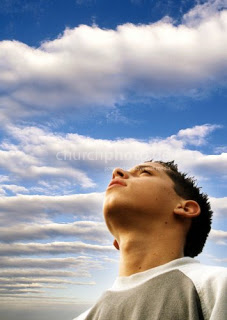 
Develando los misterios de Daniel: Aventurándonos en la profecía bíblica

12. EL FINAL Y UN NUEVO COMIENZO

El final y un nuevo comienzo

El libro de Daniel termina en victoria. ¡El plan de Dios triunfa! ¡El pueblo de Dios triunfa! ¡Los propósitos de Dios triunfan! Satanás y las huestes del infierno son derrotados.

Toda la historia se encamina hacia un gran clímax. La raza humana entera está siendo catapultada hacia su destino final. No hay nada ni nadie que pueda detenerla. No hay manera de impedir la meta final de Dios para su pueblo. Dentro de poco el universo estará libre de los estragos del pecado. Dentro de poco los injustos serán final y completamente destruidos.

Dentro de poco la enfermedad, la tristeza y la muerte se terminarán. Dentro de poco resonarán cánticos de gozo y alegría en todo el universo. Dentro de poco el tiempo se extenderá hacia la eternidad. El capítulo 12 de Daniel es la puerta de entrada a ese nuevo mundo.

Los acontecimientos finales

1. Cuando Miguel se levanta, ¿qué sucede en la tierra? Daniel 12:1, primera parte.
__________________________________________
__________________________________________

Daniel 7 describe una escena imponente en el cielo. Se colocan tronos en el Lugar Santísimo del santuario celestial. El Anciano de Días (Dios Padre) y el Hijo del Hombre (Jesús) se sientan para dar comienzo al juicio. Si sentarse en el trono indica el comienzo del juicio (Daniel 7:9, 10, 13), levantarse del trono debe indicar entonces que el juicio ha concluido.

2. ¿Qué le sucede al pueblo de Dios durante el “tiempo de tribulación”? Salmo 91:1-8; Salmo 46:1, 2
__________________________________________
__________________________________________

De la misma manera que los tres jóvenes hebreos fueron a las llamas, pero Jesús, el Hijo del Hombre, estuvo allí para protegerlos; el pueblo de Dios irá a las llamas. Pasarán por el tiempo de tribulación, pero serán protegidos por Dios, y no recibirán daño alguno, como testimonio viviente de su poder absoluto. Cuando el tiempo de tribulación consuma al mundo, el pueblo de Dios encontrará en él su máxima seguridad.

3. ¿Qué acontecimiento glorioso sucede al final del tiempo de tribulación? Daniel 12:1, última parte.
__________________________________________
__________________________________________

4. ¿Cómo se realiza esa liberación milagrosa? Mateo 24:30; véase también Mateo 16:27
__________________________________________
__________________________________________

5. ¿Qué sucesos rodean a la Segunda Venida de Cristo? 1 Tesalonicenses 4:16, 17
__________________________________________
__________________________________________

La Segunda Venida de Jesús es el acontecimiento más espectacular de la historia de este mundo. El resplandor de su venida iluminará el cielo como relámpagos refulgurando de este a oeste (Mateo 24:27). Todos los ojos verán su venida (Apocalipsis 1:7). Todos los oídos lo oirán (1 Tesalonicenses 4:16). La tierra temblará ante la poderosa gloria de su venida (Apocalipsis 6:14, 15).

6. ¿Quiénes son las “estrellas” de Dios que resplandecerán “a perpetua eternidad”? Daniel 12:3
__________________________________________
__________________________________________

7. ¿Quiénes son sabios ante los ojos de Dios? Daniel 12:3
__________________________________________
__________________________________________

Sabios son los que toman la decisión más inteligente en la vida. En vez de vivir para sí mismos, viven para bendecir a los demás, por quienes Cristo murió. Entregan sus vidas para compartir el amor divino. Independientemente de sus ocupaciones, son sensibles a las necesidades de los que los rodean.

Los misterios de Daniel son develados

8. ¿Qué instrucción especial le dio el ángel a Daniel? Daniel 12:4, primera parte.
__________________________________________
__________________________________________

9. ¿Cuándo serían develados los misterios de Daniel? Daniel 12:6, 9
__________________________________________
__________________________________________

Todo el libro de Daniel se enfoca en “el tiempo del fin”. Las historias de Daniel revelan fe, valor y perseverancia ante los desafíos y las dificultades. Las profecías de Daniel revelan los grandes acontecimientos proféticos en el plan de Dios, demostrando que él continúa en el control.

10. ¿Qué predicción significativa hizo el profeta con respecto del conocimiento en el tiempo del fin? Daniel 12:4, última parte.
__________________________________________
__________________________________________

Daniel predijo que justo antes del fin, el conocimiento aumentaría de forma dramática. Aunque esta profecía puede aplicarse en un sentido general al conocimiento explosivo del mundo actual, a los avances científicos sorprendentes, a los logros tecnológicos; se aplica especialmente al libro de Daniel. Justo antes de la venida de Jesús, se le quitaría el sello al libro de Daniel. Sus profecías serían estudiadas por decenas de miles preparándose para el pronto regreso de Cristo.

El conocimiento de esos acontecimientos finales de los últimos días de la tierra, el conocimiento acerca de la estrategia final de Dios y de los engaños de Satanás en los últimos días serían develados por medio de las profecías de Daniel. El libro de Daniel ha sido develado. Estamos viviendo en el tiempo del fin.

11. ¿Qué efecto tendrá el tiempo de tribulación final sobre el pueblo de Dios? Daniel 12:10
__________________________________________
__________________________________________

Confiados a pesar de las pruebas

12. ¿Cuál es el propósito de todas las pruebas que Dios permite que pasemos? 1 Pedro 1:6-9
__________________________________________
__________________________________________

Las pruebas son los grandes maestros divinos. Cada dificultad que enfrentamos en la vida nos acerca más a él. Los problemas son estimuladores de la oración. Nos ponen de rodillas para buscarlo. Los desafíos que enfrentamos en la vida pueden llevarnos a confiar más profundamente o pueden generar hostilidad, ira y resentimiento. Que crezcamos gracias a nuestras pruebas y nos sobrepongamos a los momentos más duros de la vida depende en buena medida de nuestra fe inquebrantable en un Padre amante que tiene todas las cosas bajo su control. Así como guió el surgimiento y la caída de los reinos a lo largo de los siglos, también puede guiar nuestras vidas.

13. ¿Qué dos períodos de tiempo exactos se mencionan en Daniel 12:11, 12?
a. _____________________________ versículo 11.
b. _____________________________ versículo 12.

En 508 d. C., Clodoveo, rey de los francos, se convirtió a la Iglesia Romana. Su conversión allanó el camino para la unión entre la iglesia y el estado en 538 d. C., que se materializó cuando los ostrogodos fueron expulsados de Roma y el Papa Vigilio asumió el poder. El período de 1.290 días proféticos o años literales finalizó en 1798 cuando Napoleón tomó prisionero al papa.

La profecía se cumplió con exactitud. La profecía de los 1.335 días (años) del versículo 12 también comenzó en 508 d. C. pero terminó en 1843/1844. El texto dice: “Bienaventurado el que espere, y llegue a mil trescientos treinta y cinco días”. Desde 1844 estamos viviendo en el tiempo del fin, los días del juicio final de Dios, los días previos a la venida del Señor. Alabado sea Dios, porque Jesús vendrá pronto. Nosotros, entre todas las gentes, tenemos una gran bendición.

14. ¿Qué promesa nos hace Dios con relación a las profecías de Daniel en el tiempo del fin? Daniel 12:10, 13
__________________________________________
__________________________________________

Hay un interés renovado entre millares de personas por estudiar las profecías de Daniel. Todas las profecías señalan al regreso de nuestro Señor. Cada profecía predice gráficamente la venida de Cristo como el final de la historia. En el capítulo 2, Daniel culmina con el reino de Cristo (la Roca) que echa por tierra y destruye a todos los imperios del mal. Daniel 7 termina con el restablecimiento de todas las cosas por Dios en el juicio final de la tierra.

En ese juicio se determina el destino de cada ser humano. La “imparcialidad” de Dios se revela en el juicio. La misericordia y la justicia divinas se encuentran en el juicio. Daniel 8 alcanza su clímax con la restauración final de la verdad en la venida de Cristo. El universo entero es purificado. El pecado es vencido. La verdad de Dios triunfa. En Daniel 11 y 12, el pueblo de Dios otrora perseguido, atacado y oprimido, es liberado.

El libro de Daniel revela gráficamente el potente, infinitamente sabio y todopoderoso Dios cuyos planes, pueblo y propósitos alcanzarán la victoria final.

Estamos en el lado ganador. Podemos escapar de los problemas de la vida si nos aferramos a las promesas de su Palabra. Podemos vislumbrar por la fe una tierra mejor en el que no existirán los problemas de la vida. Algún día entraremos en el gozo de su eterna presencia y tendremos la felicidad para la que fuimos creados.

¿Quieres entregarle ahora mismo tu vida al Cristo que tiene a todo el mundo en sus manos?

¿Deseas rendirle todo lo que hay en tu vida que no está en armonía con su voluntad?

Por qué no orar con estas palabras ahora mismo:

"Querido Señor: 
Gracias porque eres poderoso para guiar la historia de este mundo. Gracias porque eres sabio para guiar mi vida. Anhelo un mundo mejor en el que las pruebas y la tristeza desaparezcan. En este momento te entrego mi vida, querido Señor. Tómala. Hazla completamente tuya. Por favor, Señor, transfórmame en la nueva persona que tú quieres que sea. Gracias por aceptarme en este momento. Creo que soy tu hijo. En el nombre de Jesús. Amén".